Samtykkeerklæring til billeder og video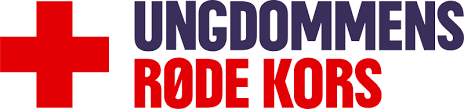 Et billede eller en video siger ofte mere end tusind ord, og derfor gør vi i Ungdommens Røde Kors rigtig meget ud af tage billeder og video på vores aktiviteter, så vi kan vise omverden, hvad vi går og laver. Det gør vi blandt andet for, at endnu flere børn og unge kan lære os og vores tilbud at kende. Derfor vil vi bede dig om din tilladelse til at tage og bruge billeder eller video af dig på [indsæt aktivitet]. 

Materialet vil blive brugt til at illustrere Ungdommens Røde Kors’ aktiviteter og vores arbejde generelt.Inden du giver os dit samtykke, skal vi fortælle dig, hvad vi bruger oplysningerne og billederne/videoerne til. Vi beder om lov til at gemme følgende oplysninger:Kontaktoplysninger (navn, telefonnummer, e-mail)Billede/video-materialeURK offentliggør ikke kontaktoplysninger på dig ud over evt. fornavn. Vi gemmer dine oplysninger på et lukket drev, som kun URK har adgang til.Hvad skal billeder og video bruges til?Film og billeder vil måske blive brugt på følgende platforme. Hvis du afgiver samtykke til billeder og video, har Ungdommens Røde Kors lov til at bruge billeder og videomaterialer på alle nedenstående platforme – både eksternt og internt:Vores hjemmeside (www.urk.dk)I vores fotoarkiv (www.flickr.com/urkfoto)På vores sociale medier (Facebook, LinkedIn, Instagram, YouTube mm.)I publikationer, præsentationer og rapporter (flyers, håndbøger, plakater mm.). Markedsføring og nyhedsbreveAf tredjepart af bl.a. presse - f.eks. som illustration til artikler i dagblade eller lignende. Du kan til enhver tid trække tilladelsen tilbage og få slettet billeder og videooptagelser. Det gør du ved at skrive til info@urk.dk eller ringe på 35 37 25 55. Dit samtykke gælder fra dags dato og fem år frem, hvorefter alle oplysninger samt materialer slettes.Du kan læse mere om behandlingen og dine rettigheder på www.urk.dk/privatlivspolitik. 